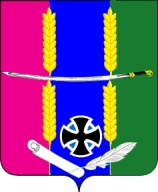 Совет Васюринского сельского поселения Динского района Краснодарского края4 созываРЕШЕНИЕ от 17 февраля 2022 года                                                                                      № 156станица ВасюринскаяОб утверждении Реестра муниципального имуществаВасюринского сельского поселения Динского районапо состоянию на 01 января 2022 годаВ соответствии с Федеральным законом от 06 октября 2003 № 131-ФЗ "Об общих принципах организации местного самоуправления в Российской Федерации", на основании Устава Васюринского сельского поселения, решения Совета Васюринского сельского поселения от 21 ноября 2019 № 17 «Об утверждении положения о порядке управления и распоряжения объектами муниципальной собственности Васюринского сельского поселения», Совет Васюринского сельского поселения, р е ш и л:1.Утвердить Реестр муниципального имущества Васюринского сельского поселения Динского района по состоянию на 01 января 2022 года согласно приложений.2. Настоящее решение разместить на официальном сайте Васюринского сельского поселения Динского района www.vasyurinskaya.ru.3. Контроль за выполнением настоящего решения возложить на комиссию по вопросам собственности, землепользования и землеустройства (Комарова).4. Решение вступает в силу с момента его подписания.Председатель Совета Васюринского сельского поселения                                                И.В. МитякинаГлава Васюринскогосельского поселения                                                                            Д.А. Позов